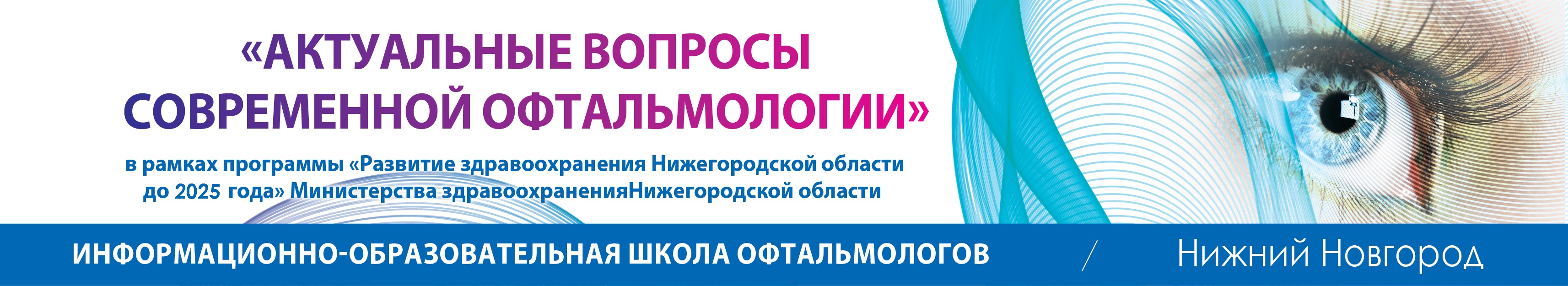 Издательство «Ремедиум Приволжье» совместно с Нижегородским отделением общества офтальмологов России при поддержке Министерства здравоохранения Нижегородской области с 2015 года продолжает и расширяет тематику проведения информационно-образовательных школ для офтальмологов «Актуальные вопросы современной офтальмологии» с целью повышения уровня профессиональной подготовки специалистов. К УЧАСТИЮ В КОНФЕРЕНЦИИ ПРИГЛАШАЮТСЯ: ОФТАЛЬМОЛОГИ И ДРУГИЕ ЗАИНТЕРЕСОВАННЫЕ СПЕЦИАЛИСТЫ НИЖЕГОРОДСКОЙ ОБЛАСТИМодератор главный внештатный специалист-офтальмолог МЗ Нижегородской области, директор Нижегородского областного центра лазерной микрохирургии глаза, председатель нижегородского отделения общества офтальмологов РФ, доцент кафедры офтальмологии медико-хирургического центра им. Н.И. Пирогова (Москва), к.м.н. - Мазунин И.Ю.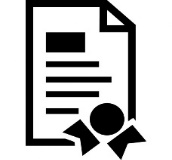 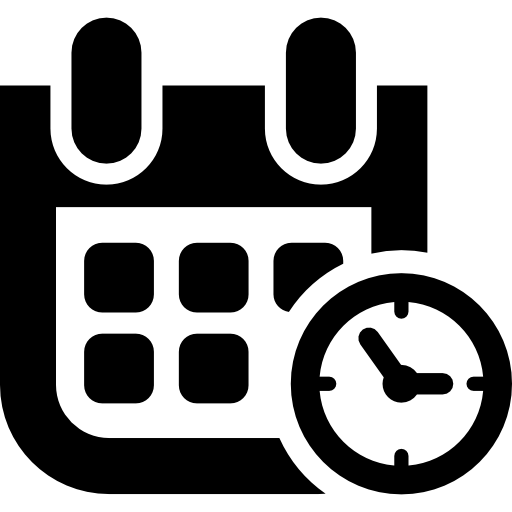 ОСНОВНЫЕ ВОПРОСЫ НАУЧНОЙ ПРОГРАММЫ 8-ОЙ ШКОЛЫ:Методика АНГИО - ОКТ в ранней диагностике, предполагаемой оккультной ХНВ при хронической ЦСХРП и начальных стадиях экссудативной формы ВМД (макулярные мягкие сливные друзы и экссудативные отслойки РПЭ)Дифференциально-диагностическая ценность АНГИО - ОКТ в выборе методики и результативности лечения заболеваний макулярной областиНовые методики лазерного лечения склеротических и экссудативно-геморрагических заболеваний макулярной областиИнгибиторы ангиогенеза при лечение экссудативно - геморрагических заболеваний макулярной областиВнутривитреальные импланты пролонгированных кортикостероидов при лечении экссудативно-геморрагических заболеваний макулярной области«Приступая к лечению, врач полагается не на рассуждения, а на опыт, подкрепленный разумом» / ГиппократДля подачи заявки заполните электронную форму на сайте https://remedium-nn.ru               ОРГАНИЗАЦИОННЫЙ ПАРТНЕР - ИЗДАТЕЛЬСТВО РЕМЕДИУМ ПРИВОЛЖЬЕ»ТЕМА ШКОЛЫКОГДА?ГДЕ?8-ая школа:СОВРЕМЕННЫЕ МЕТОДЫ ДИАГНОСТИКИ И ЛЕЧЕНИЯ СКЛЕРОТИЧЕСКИХ И ЭКСУДАТИВНО-ГЕМОРРАГИЧЕСКИХ ЗАБОЛЕВАНИЙ МАКУЛЯРНОЙ ОБЛАСТИ СЕТЧАТКИ20 ФЕВРАЛЯ2020 ГОДг.Н.Новгород, проспект Гагарина 27, конгресс-центр «Ока», зал «1 этаж»9-ая школа: ТЕМА В РАЗРАБОТКЕ17 СЕНТЯБРЯ 2020 ГОДг.Н.Новгород, проспект Гагарина 27, конгресс-центр «Ока», зал «1 этаж»8 (831) 411-19-83              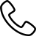 remedium@remedium-nn.ru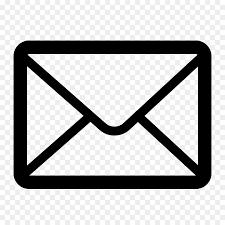 https://remedium-nn.ru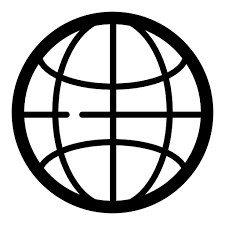 